附件3全省性社会组织助力高校毕业生就业情况二维码全省性社会组织扫描下方二维码填报相关情况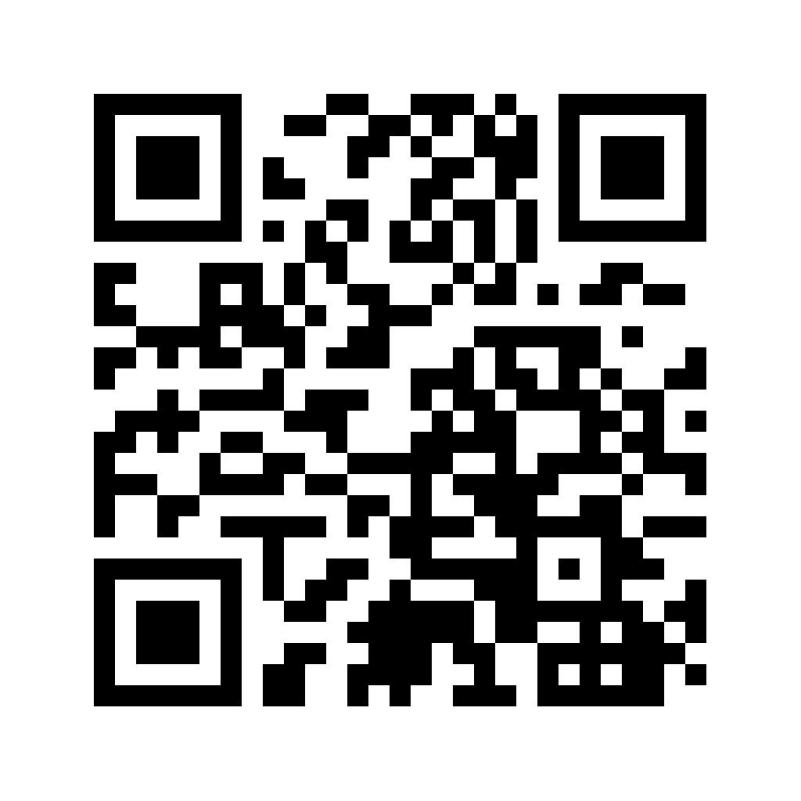 （提交问卷后，弹出的刮奖页面为广告，请勿点击）